SLOVENŠČINA, ČETRTEK, 16. APRIL 2020ZDRAVO!DANES TE ČAKA VELIKA TISKANA ČRKA Z.POSTOPEK ŽE POZNAŠ. DVE VRSTICI ČRKE Z V ZVEZEK, 3 RISBICE, BEREŠ V DELOVNEM ZVEZKU.POTRUDI SE PRI PRVI NALOGI, KJER MORAŠ NAJPREJ VSE BESEDE V VRSTICI PREBRATI, POTEM PA JIH MORAŠ MALO PREMEŠATI, TAKO DA DOBIŠ SMISELNO POVED.SE SPOMNIŠ KAKO SMO PODOBNE NALOGE ŽE DELALI V ŠOLI?BESEDE PREPIŠEŠ, POTEM IZREŽEŠ IN NATO SESTAVLJAŠ IN BEREŠ, DOKLER NE DOBIŠ SMISELNE POVEDI.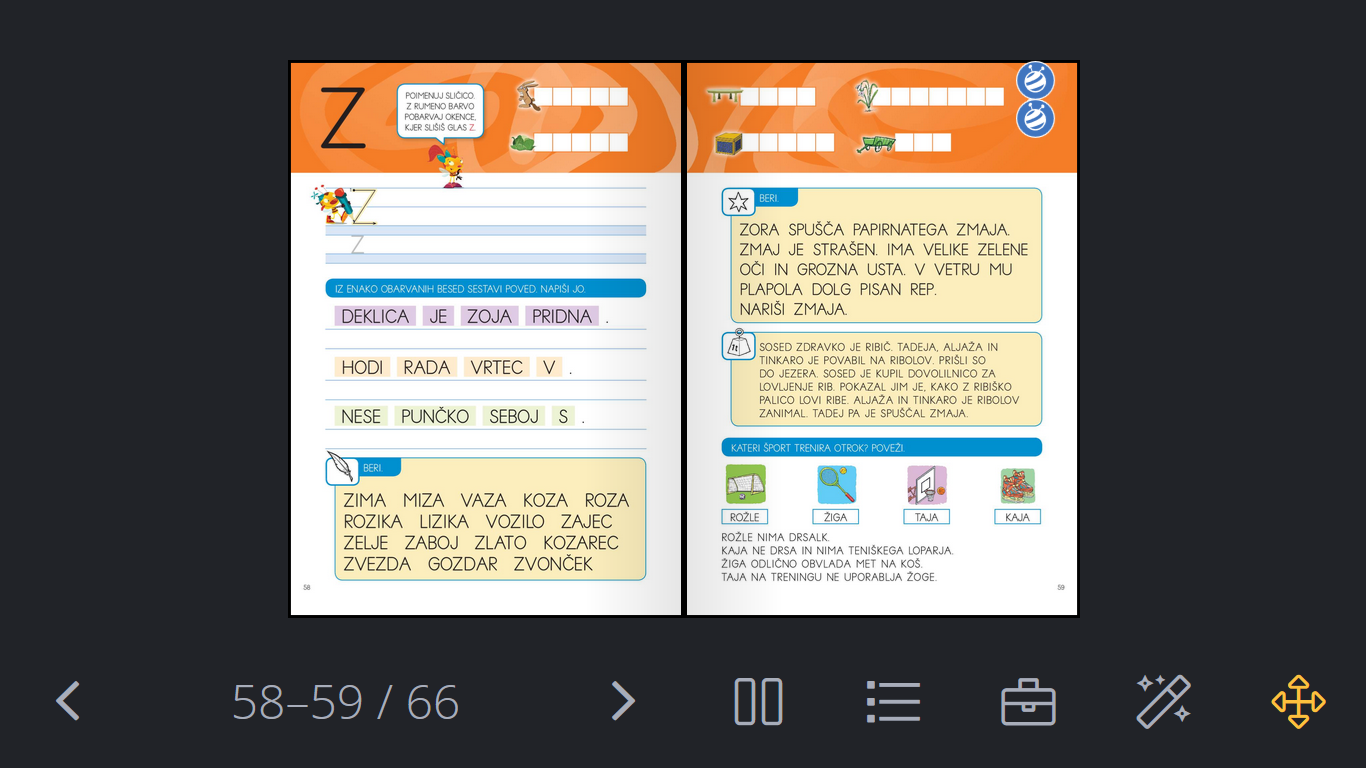 BRANJE BESEDILA V NALOGI Z   IN V NALOGI Z  STA PO ŽELJI. 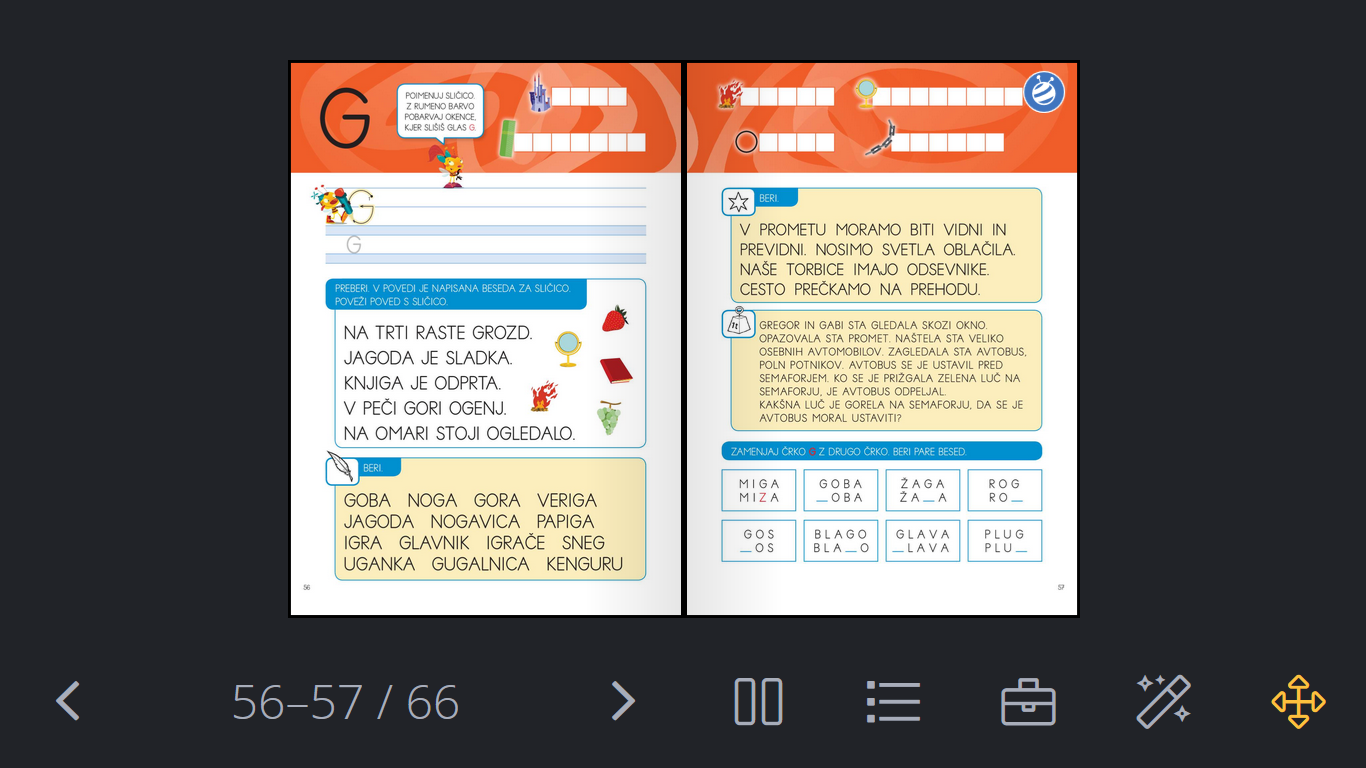 ČE BOŠ BRAL/A NALOGO Z , POTEM MORAŠ TUDI NARISATI TO, KAR NALOGA OD TEBE ZAHTEVA.ZA PREPIS V ZVEZEK PA IMAŠ NA IZBIRO:DVE VRSTICI BESED IZ NALOGE S  ALI CELO NALOGO Z ZADNJA NALOGA V DZ JE MISELNA NALOGA. TAKA, KI URI MOŽGANČKE, DA JIM POSTANE MALO VROČE. A JO ZMOREŠ REŠITI?